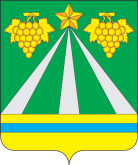 УПРАВЛЕНИЕ ПО ФИЗИЧЕСКОЙ КУЛЬТУРЕ И СПОРТУ АДМИНИСТРАЦИИ МУНИЦИПАЛЬНОГО ОБРАЗОВАНИЯ КРЫМСКИЙ РАЙОНПРИКАЗ   «17» марта 2023 года            	      		                                     № 98-одгород КрымскО присвоении квалификационных категорий спортивным судьямНа основании представленных документов, подтверждающих выполнение условий присвоения квалификационных категорий спортивным судьям, п р и к а з ы в а ю:1. Присвоить квалификационную категорию «Спортивный судья третьей категории» по виду спорта: 3.  Контроль за исполнением настоящего приказа оставляю за собой.    Начальник управления                                                                         Е.В.МартыненкоПлаваниеПлаваниеПлавание1.Талисманова Елена ЮрьевнаМБУ СШ «Крымская»2.Голиченко Андрей ВалентиновичМБУ СШ «Крымская»3.Степанова Анастасия ЮрьевнаМБУ СШ «Крымская»